監察院外交及僑政委員會109年度通案性案件「新冠肺炎（COVID-19）疫情對國際情勢及我國外交之影響」期末報告監察院外交及僑政委員會109年度通案性案件「新冠肺炎（COVID-19）疫情對國際情勢及我國外交之影響」期末報告＊結論與建議(本報告囿於審查期程之限制，相關資料以2021年7月14日前為準)新冠肺炎疫情席捲全球，WHO錯估且未能客觀判斷疫情發展，怠於即時宣布國際公衛緊急事件，提供各國正確有效資訊，乃至於嗣後引發全球大流行，確已斲傷應有之公信力，全球衛生治理機制形同失靈。且初期我政府即向WHO通報，亦迅速建立有效的防疫模式，並證明我為全球合作防疫之重要夥伴，凸顯我參與WHA的必要性及急迫性。為保障國人健康基本權益，政府除爭取友邦及國際間的支持，累積WHA推案動能外，政府應加強與各國間醫療衛生合作，建立互助夥伴關係，以加速疫苗取得並強化國際醫衛社會能見度。2020年1月21日我國出現首例新冠肺炎確診病例後，立即循IHR管道向WHO通報，惟WHO秘書處指定與我聯繫窗口當時僅回復稱，將轉送我方提供資訊予WHO技術部門人員， 並未再提供任何資訊予我方，造成全球防疫之漏洞，而形成漏洞的原因之一即WHO對IHR規範的輕忽，回歸IHR之規範，有關國際公共衛生的緊急事件(public health emergency of international concern)係指疾病透過國際傳播構成對其他國家的公共衛生威脅，以及可能需要採取協調一致的國際應對措施(coordinated international response)；新冠肺炎顯然屬造成疾病國際傳播之嚴重公共衛生危害事件，全球必須採取協調一致的應對措施，惟WHO於2020年初在面對實踐該條例的關鍵時刻—新冠肺炎是否構成「國際公衛緊急事件」的判斷失去平衡，而斲傷應有之公信力。進一步言，當國際衛生機制失靈時，防線便退回各國國內公共衛生管理層次，儘管WHO於2020年1月30日建議無須對中國採取旅行抑或航班限制，但許多國家除了並未採納WHO的建議，更隨即針對中國發布關閉邊境口岸、實施交通管制與旅遊禁令等，關閉邊境口岸國家包括北韓、俄羅斯、尼泊爾及蒙古；越南則立即宣布禁止所有中國(含香港、澳門地區)航班降落；美國、新加坡、日本、澳洲等亦均對中國採取旅遊禁令，顯見WHO對各國的影響力已有所下降。且國際社會不斷呼籲WHO應儘速追究新冠肺炎病毒的起源，WHO雖已於2021年3月30日公布國際專家小組於2021年1月14日至2月10日間，赴武漢實地調查考察報告，惟迄未能確認病毒的起源。根據國際事務(International Affairs)2020年9月期刊文章指出，自WHO實施IHR以降，WHO鮮少正視「人權」、「國家能力」及「疫情應對」之間的關係，例如在傳染疾病監測及應對的技術領域中，應注意醫護人員、科學家、NGO及媒體工作者在公民及政治權利上的空間：報導的自由、免於恐懼下分享資訊的自由及無畏地追求健康照護的自由，均與疫情監測及報導的集體能量相關，譬如中國武漢中心醫院李文亮醫師曾在2019年12月30日透過通訊軟體群組對新冠肺炎疫情示警，卻立即遭到當地警方訓誡，並強迫他承認散布謠言與破壞社會秩序，其後李文亮醫師不幸染疫病故，美國白宮國家安全會於其逝世1年後，透過官方推特(Twitter)悼念並表示「若是他的警示被聽見，無數人的喪生本應能避免」等語，顯見在疫情中箝制自由報導所帶來的嚴重後果。然而，WHO在此波疫情應對之失措，主因除其忽視人權問題之外，其亦未能堅守專業的中立立場，例如中國持續阻撓我方參與WHO，導致我方未能獲邀以觀察員身分參加2020年5月18日及同年月19日舉行的第73屆WHA線上會議，不利疫情資訊交流及國際合作；然該次線上會議中，友邦及理念相近國家強力發聲支持我參與WHO，並有14個我國友邦要求WHO邀請臺灣以觀察員身分出席WHA。此外，美國、日本、英國、法國、德國、加拿大、澳大利亞、紐西蘭及捷克等與我理念相近的國家，分別以直接表達支持臺灣，或強調包容性及全球防疫應廣納各方、不應有缺口等呼應我方訴求的方式，表達支持；另如加拿大總理杜魯道、日本前首相安倍晉三、澳大利亞總理莫里森、紐西蘭總理阿爾登、時任美國衛生及公共服務部部長阿札爾及美國國務卿龐培歐等各國高層，以及許多國家的行政部門、立法部門、政要及意見領袖均以各種不同方式公開地為臺灣參與WHO發聲，顯見疫情期間來臺灣爭取參與WHA及WHO相關活動的訴求，已經獲得國際社會更為多元的支持。是以，疫情期間，在政府及民間的共同努力下，我推動參與WHO的訴求已經獲得國際社會廣泛的瞭解；而新冠肺炎疫情對全人類健康構成嚴重的威脅，更令世界各國正視我成功防疫經驗及成果，以及讓我參與WHO的必要性與急迫性，使我推案在此波疫情期間獲得空前的國際支持，助我力道也更甚以往，為我後續推案蓄積更多的動能。2021年5月24日至6月1日舉行第74屆WHA，我方仍未獲邀參與，肇致我國至今依舊被排除全球防疫合作機制下，獨力抗疫。此間幸仍有許多友邦及國家支持我方參與，例如：日本參議院於6月11日首度以決議方式全票通過「WHO處理臺灣問題決議」，籲請各國同意臺灣自2022年起參與WHA，並要求日本政府與各國合作確保臺灣參與WHA的機會。此外，WHO雖與相關國際組織合作建立新冠肺炎疫苗全球取得機制（COVID-19 Vaccines Global Access, COVAX），致力於推動疫苗研發、採購、配送及接種，除篩選有潛力的COVID-19候選疫苗外，並投資疫苗廠商，以加速疫苗研發及生產，旨讓低收入國家得以公平取得疫苗。惟全球疫苗分配不均問題仍相當嚴峻，據牛津大學（University of Oxford）所建立的Our World in Data數據顯示，以色列、英國、加拿大及美國等國家的疫苗接種率已超過半數，而撒哈拉以南非洲的窮國甚至幾乎沒有為國民接種疫苗(詳見圖10)。聯合國秘書長古特雷斯（António Guterres）亦強調疫苗分配顯然存在不平等、不公正的問題，絕大多數疫苗僅限在少數富國或是產製國接種；WHO秘書長譚德塞於2021年5月初懇請七大工業國集團（G7），將全球公平取得新型冠狀病毒疫苗列為優先事項。復據本院諮詢專家學者指出：「美國及歐洲核准的疫苗該如何在全世界分配，已變成具有高度政治性的問題。WHO要求疫苗不應只提供研發所在地，更必須確保疫苗的公平分配。所有國家無論其財政實力如何，都必須有獲得疫苗的管道。第一批疫苗是純粹根據需要來分發：醫務人員優先，風險群體次之。但當第一批公司開始臨床試驗時，競爭就開始了。誰能保有最大劑量？歐盟執委會將按歐盟國家人口比例分發，先照顧好自己，然後再照顧別人。」顯見多數國家為國家利益及本國人之健康權益，仍將傾力運用本國資金及資源，以優先獲取疫苗，乃至於疫苗的主要供應權恐掌握於大國或生產國中，需視其是否有意願善盡國際防疫責任，致使COVAX機制對於疫苗的取得及分配速度等成效有待商榷。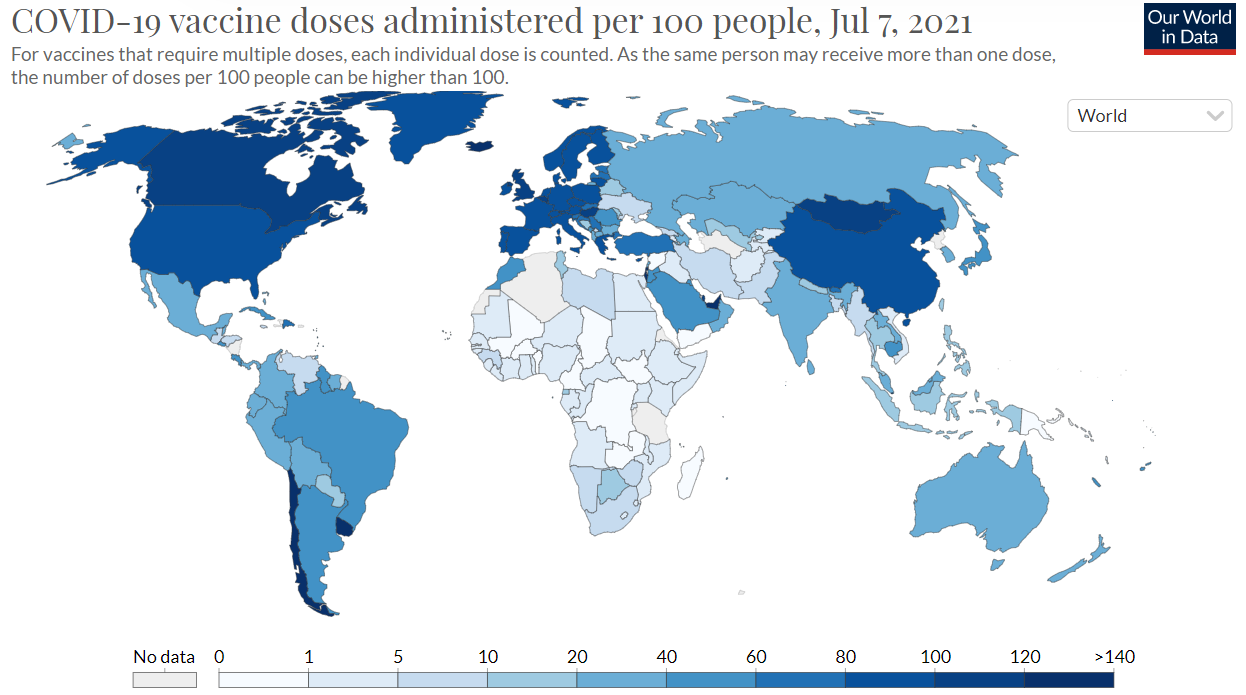 全球每百人疫苗接種疫苗劑數分布情形(截至2021年7月7日)資料來源：Our World in Data, July 7 2021, <https://ourworldindata.org/covid-vaccinations>.承上，2021年初我國疫苗主要透過COVAX機制先行取得。嗣我國於2021年5月間面臨疫情趨於嚴峻之際，美、日等國相繼透過捐贈疫苗方式，以實際行動協助我國對抗新冠肺炎疫情，自2021年6月4日日本政府捐贈我國124萬劑疫苗、同年月20日美國政府亦捐贈250萬劑疫苗，嗣立陶宛也相繼於同年月22日宣布以捐贈方式提供我國2萬劑疫苗，展現民主同盟國家互助友好；復日本政府又於2021年7月8日提供我國113萬劑疫苗。鑒於全球疫情仍持續擴散，國際疫苗供貨依然未見充裕，此時美、日捐贈我疫苗，對我意義重大，亦彰顯臺美、臺日關係發展良好，我政府應繼續深化互惠友好關係，共同強化公共衛生防疫領域的互助合作。基上，健康為基本人權，亦為普世價值，沒有人應該被排除在外，全球防疫更不應有缺口，我國在全球公衛治理機制失靈下，對我國防疫及衛生安全實為一大挑戰。我國現階段雖被排除全球公衛組織之外，然已多次證明我國為全球維護公共衛生不可或缺的夥伴，後續除爭取友邦及國際間的賡續支持，累積WHA推案動能外，政府應加強與各國間醫療衛生合作，建立醫衛夥伴關係，以共同提升人類健康福祉。綜上，WHO錯估且未能客觀判斷新冠肺炎疫情發展，怠於即時宣布國際公衛緊急事件，提供各國正確有效資訊，乃至於嗣後引發全球大流行，確已斲傷應有之公信力，全球衛生治理機制形同失靈。WHO既為全球最大的公共衛生組織，實不應屈從任何政治壓力，排除我參與WHA。惟為保障國人健康基本權益，政府除爭取友邦及國際間的支持，累積WHA推案動能外，政府應加強與各國間醫療衛生合作，建立互助夥伴關係，以加速疫苗取得並強化國際醫衛社會能見度。尤以新冠肺炎疫情造成全球前所未有的經濟及人口浩劫，更加深貧富不均及教育不平等之困境，我國應尋求他國合作，協力溯源，共謀對策，力圖絕後患。在中美貿易戰、中國隱匿疫情等交織情況下，無論在防疫、醫衛技術與經貿合作交流，或是美國政府高層陸續訪臺互動等，在在顯示臺美關係呈現升溫態勢。政府實應掌握當前國際對我及臺美關係之友好氣氛，進一步鞏固臺美經貿連結並促進產業合作，並加強安全機制的合作，以深化各方面夥伴關係。美國、日本、印度及澳洲於2021年3月12日舉辦「四方安全對話」（Quadrilateral Security Dialogue,  Quad）領袖視訊峰會，並由美國總統拜登（Joe Biden）主持，該峰會重點主要包含安全、抗疫、科技及合作等4個層面，在抗疫方面，美國將資助印度生產疫苗，遏阻中國疫苗外交，且該峰會4國領袖將攜手合作，一致反對中國片面改變現狀。回顧該四方安全對話機制係由日本首相安倍晉三所倡導，要促進美國、日本、澳洲、印度安全合作的對話機制，因澳洲總理陸克文(Kevin Michael Rudd)擔心觸怒中國而於2008年宣布退出，導致Quad停止運作，但是川普總統於2017年年底促成該機制恢復運作。目前Quad決定擴大對話夥伴(Quad Plus)。由於目前Quad四個創始成員國對臺灣均相當友善，臺灣應該力求加入此一對話機制，至少要先加入Quad的第二軌對話機制。復對照先前外交部於2020年8月20日「新聞說明會紀要」提及「目前臺美關係已達到史上最友好的狀態，我方將持續深化與美國的夥伴關係，在互惠、互信及互利的前提下，穩健推動臺美各層面的合作關係。」此外，美國衛生及公共服務部部長阿札爾更於2020年8月9日至同年月12日訪臺期間也見證臺美簽署衛生合作備忘錄，並與衛福部陳時中部長簽署共同聲明，重申雙方將加強合作以因應全球衛生挑戰及疫情。另在我國2021年5月面臨疫情升級之際，美國政府不僅公開宣布捐贈疫苗與臺灣，更有3名聯邦參議員，達克沃絲（Tammy Duckworth）、蘇利文（Dan Sullivan）、昆斯（Chris Coons）於2021年6月6日旋風訪臺，並宣布臺灣將會收到美國第一批疫苗中的75萬劑，表達美國跨黨派議員對於臺灣的支持。是以，疫情對於臺美關係之影響，應係朝進一步深化邁進。此外，2021年3月初美國白宮公布拜登政府的《國家安全戰略暫行指南》（Interim National Security Strategic Guidance）強調，美方將支持臺灣做為主要的民主政體、關鍵的經濟與安全夥伴；可預見臺灣未來將在民主價值提升、關鍵的半導體科技與公共衛生設備之供應，以及西太平洋第一島鏈中央關鍵的戰略前線上，與美國與西方文明進步國家安全利益高度重疊，在國際安全事務中，將扮演關鍵之角色。要言之，拜登的印太戰略2.0是以雙邊與多邊的戰略架構，遠交近攻，分進合擊，持續執行「反共、抗中、保臺」的大戰略，進一步言，對比我國當前的新南向政策及美國前總統川普的印太戰略，臺美關係應走向深化夥伴關係的路徑，如同2018年的分析：「蔡總統所推動的『新南向政策』也是著重在東南亞和南亞，雖然該政策並不追求政治和安全利益為主要考量，但是川普『印太戰略』所追求的政治和安全目標，均與臺灣息息相關，而且臺灣也有能力作出貢獻，這是為何美國政府高度肯定『新南向政策』的原因，臺灣與美國的夥伴關係由來已久，『新南向政策』與『印太戰略』形成夥伴，相互合作順理成章。」顯示如今在疫情下，美國的對臺政策應能為臺美雙方帶來進一步的合作契機，畢竟我國在新冠肺炎疫情初期，防疫成效及臺美共同抗疫廣受美國跨黨派政要及主流輿論肯定，美國務卿龐培歐曾推文感謝我慷慨捐贈口罩，白宮國家安全會議及國務院亦公開肯定「臺灣模式」之防疫成果，新冠肺炎對全人類衛生安全帶來嚴重威脅，亦凸顯全球防疫系統不能有缺口，需要各方通力合作。在臺美經貿發展層面，2020年11月20日舉辦首屆「臺美經濟繁榮夥伴對話」，復於2021年6月30日舉辦第11屆臺美「貿易暨投資架構協定」會議，以促進且深化雙方的未來的經貿、科技、5G及通信安全等合作。顯示我國與美國為彼此信賴的貿易夥伴，我政府實應掌握當前臺美關係之友好氣氛，進一步加強雙方經貿連結、縮短供應鏈及促進產業合作，並在現有良好基礎上進一步深化臺美各領域的合作夥伴關係；然而未來的路途並不平坦，來自於中國的反制力道也必然不能忽視，臺美雙方共同捍衛彼此共享價值與利益的決心究竟有多強，尚待檢驗。縱然美國是逐漸地從戰略模糊（strategic ambiguity）走向戰略清晰（strategic clarity），然而針對是否要介入兩岸關係中的軍事層次，美方內部仍有許多不同的聲音與辯論。同樣地，臺灣內部在面對中國的強大威脅之際，究竟應如何在美國與中國之間取得平衡亦難謂無爭執。回顧2013年相關研究指出：「美中、兩岸、美臺這三個雙邊關係相互影響，既然美中關係之發展影響到我國的國家利益，我國應該要求美國政府對美中交流之重大發展向我國簡報，而我國也應該就兩岸關係之重大發展知會美國，以減少美國對兩岸關係快速發展之疑慮。此外，我國應該加強與美國之二軌對話、加強與美國重要智庫之合作關係、增加美國研究安全議題之學術社群對臺灣之了解與支持。」因此，有關如何促進臺美之間未來的戰略溝通與戰略互信，此一挑戰與努力並不亞於直接應對來自中國的威脅，而在此波疫情中，亦有不少臺美智庫透過視訊進行交流，可供日後臺美建立長期合作之模式參考。綜上，臺灣和美國在共同致力於共同價值觀的基礎上有著悠久的合作歷史，發展務實夥伴關係的空間值得期待。尤其在新冠肺炎疫情期間諸多事實證明，臺灣是美國在促進地區和全球自由、機會和繁榮方面可靠而堅定的夥伴。在中美貿易戰、中國隱匿疫情等交織情況下，無論在防疫、醫衛技術與經貿合作交流，或是美國政府高層陸續訪臺互動等，顯示臺美關係呈現升溫趨勢。政府實應掌握當前國際對我與臺美關係之友好氣氛，進一步建立雙方經貿連結並促進產業合作，並加強安全機制之合作，以深化各方面夥伴關係。由於新冠肺炎疫情擴散，加上疫情期間中國對我方多次干預，包含軍事威脅、經濟手段及阻撓我方國際參與，造成臺灣極大防疫風險與壓力，亦對兩岸關係帶來負面影響，兩岸交流幾近停擺。惟於後疫情時代發展下，政府似可考量在疫情有效控制後，建立多元對話平臺，協助兩岸人民逐漸恢復正常交流。中國湖北省武漢市於2019年12月爆發疫情初期，該地區疾病控制單位於2020年1月19日仍對外宣稱「當前疫情仍可防可控」，並持續舉辦大型集會及旅行團出遊等群聚活動；嗣因疫情擴散，武漢市和湖北省於同年1月23日陸續宣布「封城」、「封省」，導致許多滯留當地的臺灣民眾無法返臺，據當時受困該地區的10位臺灣民眾所撰《返家：湖北武漢受困臺灣人封城逃疫記》一書所載：「……這些受困臺人中，絕大部分是持臺灣護照的臺胞，絕大部分是前往湖北探親、旅遊或短期出差的民眾，僅少部分臺商，在學學生與幼童超過數百名，另有孕婦、慢性病患或需定期就醫者，他們散布在武漢市以及湖北其它17個城市，他們沒有預期會滯留湖北，他們前往時未有疫情，但突然爆發了，他們也沒有預期會有這麼一天，有家歸不得。由於兩岸間特殊的政治情勢，加上防疫的考量，致使包機撤離受困臺人變得極端複雜，……受困臺人從1月底疫情初期的擔憂、緊張、害怕，到2月中疫情穩定後的無奈與無助，再到3月中旬，中國大陸疫情近乎結束但仍未能獲准返家的絕望和憤怒，無數的陳情、報導、聲援均無效，這些受困臺人中，有人用盡盤纏、有人丟失了在臺工作、小孩無法就學、家庭無人照顧、貸款問題、房租問題、疾病問題甚至精神問題等一一出現，他們永遠無法忘記這庚子鼠年的過年。……」顯見陸方既未承擔疫情擴散之責，亦未能有效配合我方接返滯留民眾規畫，在此波疫情緊迫情勢下，更加衝擊兩岸互動，對兩岸關係帶來負面影響，亦使臺灣及國際間承受極大防疫風險與壓力。此外，自新冠肺炎疫情的消息於2020年2月初被公開揭露以來，兩岸的航班與人流大幅減少，又據陸委會於2020年11月公布例行「民眾對當前兩岸關係之看法」民意調查，其中民眾認知中國政府對我政府的態度，「不友善」比率為74.0%高於「友善」的11.3%，另在對我人民態度上，民眾認為「不友善」略高於「友善」比率；惟上揭數據均較同年3月及8月相同議題之民意調查有下降之情形，可推論2020年新冠肺炎疫情下，我國民眾對於中國政府對我方之態度認知有趨向緩和之勢(如圖11)。復據陸委會於2021年3月公布例行「民眾對當前兩岸關係之看法」民意調查，7 成以上民眾支持總統強調願意在對等尊嚴原則下，與北京當局促成有意義的對話（75.6%）；及贊成疫情有效控制後，期待兩岸人民逐漸恢復正常有序交流（81.8%）。8成民眾支持政府已研議逐步恢復疫情後的兩岸交流往來（82.0%），為維護兩岸交流秩序，在疫情緩和後，參考其他國家的做法，對中國大陸人士來臺加強安全管理（79.4%），惟中國仍持續以軍機擾臺，並干預臺灣國際參與，甚至透過疫苗作為外交籌碼，企圖影響我與友邦關係，以及限制香港民主發展等作為，對於兩岸關係皆為一大挑戰。進一步言，2021年正值中共建黨一百週年，2022年即將召開的二十大，未來勢必會藉著兩岸如何共同有限度「防疫」的契機，以及鑑於後疫情時代，未來兩岸來往勢必綿密，我國如何「因勢利導」，建立各項溝通管道，例如海基會可以透過各個臺商協會等相關組織，傳達政府關切兩岸人民的政策，以及立即有效的協助作為等，均屬兩岸交流之重要課題。2020年臺灣民眾認知中國政府對我不友善態度調查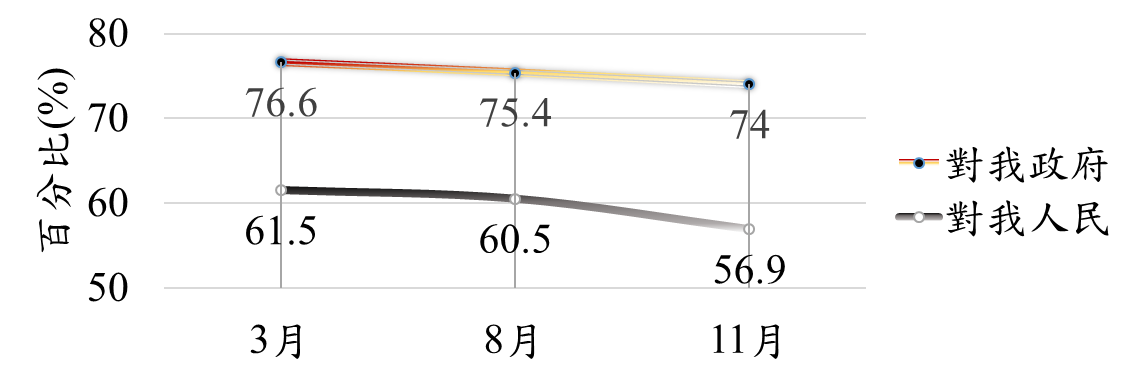  資料來源:本研究依陸委會官方網站之民調結果繪製。在經貿關係方面，兩岸經貿交流素來密切，人員互動頻繁，過去臺灣出口及對外投資高度集中於中國，據經濟部統計，2020年我國第1大出口市場為中國（含香港），占整體出口比重43.9%，出口金額較2019年增加14.6%；其次為東南亞國協（10國）（比重15.4%）、美國（14.6%）以及歐洲（8.2%）。另核准對中國投資件數475件，較2019年減少22.1%；核准投（增）資金額59億649萬美元，較2019年增加41.5%。惟因疫情在中國爆發，兩岸交流幾近停擺，衝擊相關產業（如：觀光業、航空業等）發展，加上隨著後疫情發展時代下，全球供應鏈重整及多元產地布局，跨國企業及臺商陸續移出中國，例如：截至2021年5月14日止，「投資臺灣三大方案」已累計核准1兆2,249億元，共有887家通過審核，顯示未來兩岸產業鏈互賴程度恐將降低。是以，政府應賡續注意美中貿易戰造成中美產業鏈「脫鉤」後續影響，以及疫情對於中國經貿活動之衝擊，並研謀相關因應對策，以減少兩岸貿易高度依賴所面臨之衝擊。綜上，由於新冠肺炎疫情擴散，加上疫情期間中國對我方多次干預，包含軍事威脅、經濟手段及阻撓國際參與，造成臺灣極大防疫風險與壓力，亦對兩岸關係帶來負面影響，兩岸交流幾近停擺。惟於後疫情時代發展下，政府應考量在疫情有效控制後，建立多元對話平臺，協助兩岸人民逐漸恢復正常交流，並研謀相關對策，以因應疫情對兩岸經貿交流所造成的衝擊。我國於2020年在全球疫情嚴峻下成為全球少數經濟正成長的國家，惟2021年疫苗接種速度將為各國經濟復甦之關鍵，政府除應加速全民疫苗接種外，在面臨美中貿易戰及亞太區域經濟整合態勢下，實應掌握全球經濟復甦及國際供應鏈重組之契機，完善相關配套措施，並應持續推動加入區域經濟整合協定，尋求多元化經貿合作，以拓展我在國際經貿之版圖及生存空間，並確保我國產業競爭優勢及在全球供應鏈的關鍵地位。自疫情爆發以來，隨著病毒迅速擴散全球，各國政府陸續實施嚴格封鎖政策，導致全球實體經濟遭受嚴重衝擊，貿易活動迅速萎縮甚至停擺，全球供應鏈中斷，並引起金融市場恐慌，使得全球在2020年經濟表現大幅衰退，並面臨失業人口攀升之嚴峻問題。據經濟部統計，我國因初期防疫得宜，加上中國轉單效應影響，以及疫情加速數位轉型及增加遠距商機需求，使得我國資通訊產品與零組件出口上升，相較其他主要出口國家，我國在2020年出口成長4.9%，表現亮眼。因此，我國整體經濟表現不僅未因疫情衝擊而衰退，反而為全球少數經濟正成長的國家(如圖12)。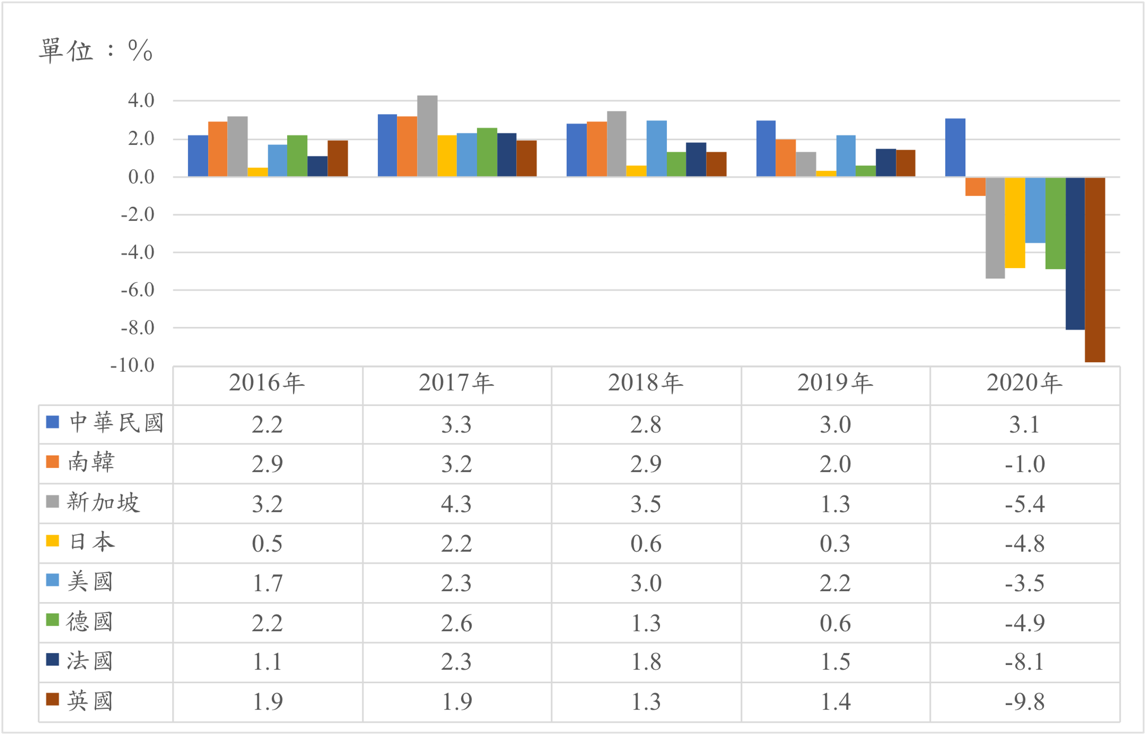 2016年至2020年主要國家經濟成長率資料來源：本研究繪製。經濟部，〈經濟統計指標電子書〉，2021年5月27日，<https://www.moea.gov.tw/Mns/dos/content/ContentLink.aspx?menu_id=7710>。隨著各國疫苗研發及接種加速、政府放寬防疫相關限制措施，並持續維持貨幣寬鬆及紓困政策，在2021年全球經濟預測將大幅成長。據IHS Markit預測全球經濟成長率為5.1%、IMF預測為5.5%。另外，IHS Markit於2021年4月預測美國經濟成長率為6.2%、日本2.64%、歐元區3.9%、中國為7.91%。行政院主計總處於2021年6月4日公布我國第1季經濟成長率初步統計為8.92%。惟在後疫情發展時代下，各國疫苗的供應及接種速度、未來疫情發展，以及經濟支持及解封政策將為經濟復甦之關鍵。國際貨幣基金（International Monetary Fund, IMF）即指出，經濟復甦速度端賴疫苗推行及接種的進度、各國經濟解封政策的支持，以及該國產業結構有關；然全球經濟前景仍然存在許多不確定的因素，包含疫苗對於變種病毒的效力、新冠肺炎疫情後續發展，以及金融環境的變化等。此外，本次疫情亦暴露全球供應鏈的脆弱性，亦強化反全球化趨勢，各國企業加速移出中國、生產回流（re-shoring），對於區域經濟整合產生雙重影響，一方面加強國安及醫療物資自主製造，另一方面，為強化供應鏈的安全及韌性，亦凸顯區域經濟整合之重要性。此據本院諮詢學者專家指出：「肇因於美國川普經貿政策的反饋，未來將朝向多元化區域合作及整合，雙邊及有限多邊經貿關係將增多，形成區域內自由貿易。」是以，隨著亞太兩大區域經濟整合CPTPP及RCEP業已完成簽署甚至生效，我國將面臨孤立於經貿談判的邊緣化風險中，尤其政府宣稱要加入TPP/CPTPP，如前所述迄今已經超過十年，然尚無實際進展，實不利我國經濟競爭力。有鑑於多元化區域貿易整合已蔚為趨勢，我政府應採取更積極行動，掌握此前國際友我氣氛及臺美、臺日關係友好契機，提出CPTPP申請，拓展我多邊及雙邊貿易協定合作版圖，確保及提升臺灣在國際供應鏈地位。回顧過去2020年我國所受到的經濟衝擊相較其他國家程度較小，惟展望未來我國經貿發展，據本院諮詢學者專家表示：「過去臺灣接單、中國生產、出口歐美的跨境生產銷售模式逐漸改變。政府應思考如何協助企業因應國際供應鏈的調整，朝向多元生產布局，分散風險，吸引臺商回臺投資，確保關鍵產業、技術製程、零組件及人才根留臺灣，並加速先進製程，以確保我國產業競爭優勢及在全球供應鏈的關鍵地位。」「企業產銷多元化、生產基地風險管理、國安製造及備援需求、反全球化浪潮，皆使全球供應鏈加速調整。建議政府強化引導臺商回臺投資高階智慧製造，並加速協助企業至新南向國家布局，除有助於多元生產，亦可拓銷新南向市場。建議政府引導企業數位轉型，加強自動化生產，驅動產業升級，非消極解決『五缺』問題。」是以，面臨亞太區域經濟整合及國際供應鏈重整趨勢，政府應持續優化投資環境，擴大關鍵產業臺商回流投資；鼓勵產業升級及轉型，並加速自動化生產製程，以提升產業自身附加價值及生產力；協助企業至新南向國家市場布局，完備相關產業鏈，以因應供應鏈分流及轉移生產基地的趨勢；強化國內重點產業關鍵材料及設備自主等，以防範斷鏈風險，並確保我國產業競爭優勢。綜上所述，在前述全球經貿大環境及後疫情發展情勢下，政府實應掌握全球經濟復甦及國際供應鏈重組之契機，完善相關配套措施，並應持續推動加入區域經濟整合協定，尋求多元化經貿合作，以拓展我在國際經貿之版圖及生存空間，並確保我國產業競爭優勢及在全球供應鏈的關鍵地位。政府在2020年全球疫情肆虐下，善盡國際防疫責任，致力防疫合作及人道援助行動，於醫療公共衛生領域貢獻國際社會，惟就中國企圖藉機以疫苗影響我與友邦關係，政府應預為因應並審慎以對，並考量在滿足國人疫苗需求的前提下，國產疫苗始可對外輸出，以展現我國人道外交精神。另我國第一線駐外人員，在高度染疫風險下，仍持續推動外交工作，所承受之壓力及辛勞，應予肯認；然為加強防疫合作力道、提升國際社會形象，政府除應積極整合非政府組織資源外，亦應正視駐外人員面臨之防疫困境，提供必要資源及完善配套措施，以保障我國駐外人員工作、健康、家庭團聚等相關權益。疫情帶給全球各國前所未有的挑戰，而我國政府在疫情初期推動防疫工作洵有成效，並在醫療公共衛生領域貢獻國際社會，積極宣介「臺灣模式」防疫經驗，並在既有雙邊合作機制、援外工作規畫及新南向政策之「一國一中心」計畫下協助全球各區域有需要的國家建立對抗新冠肺炎的防線，強化醫療衛生能力，持續扮演世界良善力量的角色，據美國有線電視新聞網(CNN)網站文章指出，臺灣對於新冠肺炎疫情採取迅速反應及透明態度，如醫療體系的政府官員每日舉行有關相關簡報會議，政府成功避免採取嚴格封鎖措施等，被視為民主政體有效控制流行傳染病的範例。縱然我國於2021年5月本土疫情持續攀升，且中央流行疫情指揮中心於2021年5月19日宣布提升全國到三級警戒，但回顧我國自2020年4月起迄今已展開多次國際人道救援行動，臺灣在防疫責任上對國際社會貢獻不少，例如捐贈醫療口罩，並提供支援予逾80個疫情嚴重國家的第一線醫療人員，截至2020年底已捐贈美國1,265.5萬片口罩、歐盟及歐洲地區國家1,008萬片口罩，及日本270萬片口罩等，另亦陸續捐贈熱像體溫顯示儀、快篩檢測儀，呼吸器及防護衣等醫療用品與設備，幫助包含美國、歐洲、日本、友邦、新南向國家、部分中東及非洲國家等，在進行人道外交之餘，亦使國際社會看到「Taiwan can help」的作為。惟在後疫情時代，疫苗研發與分配將成為全球防疫及復甦之關鍵。2020年12月15日本院諮詢學者專家即指出：「超過170個國家以上均有加入COVAX，不論該等國家有無自行生產研發疫苗，但對於先進國家來說，會有自己的使用疫苗偏好，先進國家施打對象必會對自己的國人為優先；中國的疫苗對許多開發中國家實具吸引力。」尤以COVAX機制尚未能即時分配予計畫國之際，中國則趁此藉由新冠肺炎疫苗之供給以孤立我國，對我外交關係實為重大警訊，例如：友邦巴拉圭於2021年3月間曾因無法取得COVAX機制及俄國疫苗而面臨公衛危機，我國則同意調整臺巴合作計畫款用途，撥款1,650萬美元，協助該國購買向印度採購200萬劑的COVAXIN疫苗。巴拉圭總統阿布鐸（Marito Abdo）同年4月20日透過推特表示，已確認將從印度採購200萬劑武漢肺炎疫苗，其他疫苗也將陸續送達巴拉圭，並強調不接受中國用疫苗進行外交勒索。巴拉圭外交部長阿瑟維多（Euclides Acevedo）亦曾公開表示，中國以與臺灣斷交為條件換取中國產製疫苗。巴拉圭政府認為外交為主權問題，而利用他國醫療困境取得政治或外交上的利益，既不人道，也極為不妥當。以上例子顯示，中國意圖利用供應疫苗予巴拉圭來動搖與我國關係未果，我國則透過外交方式挫敗中國之妄圖。惟中國並未中止以疫苗威脅我方友邦的籌謀，例如：宏都拉斯總統葉南德茲(Juan Orlando Hernández)曾表示不排除設置中國商務辦事處之可能性，以獲取新冠肺炎疫苗。對此，政府實應加以正視並即時警覺，嚴正以對，俟未來我國開發疫苗成功之後，宜考慮捐贈疫苗給邦交國及友我國家，以鞏固邦誼。然我各駐外館處尚有業務龐雜、人員輪調等各項因素限制，使得政府不易深入瞭解各專業領域的問題核心，尤其在公共衛生及醫療專業上，確實有需要與相關NGO合作之必要性，且NGO不僅能與政府合作，亦能發揮促進邦誼的功能。例如臺灣路竹醫療和平會曾於2006年、2007年及2020年初，分別安排醫療團前往索馬利蘭義診，共計服務該國10個地區，看診人數達2,880名，索馬利蘭副總統賽利希（Abdirahman Abdillahi Ismail Saylici）於2020年6月30日透過推特(Twitter)感謝臺灣政府及人民，慷慨提供抗疫醫療物資，並稱永遠不忘臺灣對該國人民的幫助；嗣我國駐索馬利蘭代表處於2020年8月17日正式開館。復依外交部2021年6月16日第109號新聞稿，我國已透過視訊方式與索馬利蘭共同簽署「中華民國（臺灣）政府與索馬利蘭共和國政府醫療合作協定」（Medical Cooperation Agreement between the Government of the Republic of China (Taiwan) and the Government of the Republic of Somaliland），以深化雙邊醫療合作；根據此一協定，我國將派遣醫療團常駐索馬利蘭首府醫院提供服務，除彰顯嘉惠民生的臺灣模式合作精神，亦可凸顯實踐臺灣對於促進世界衛生發展的承諾與責任。於此之前，我國NGO對該國在醫療上的可謂貢獻良多，對於推進二國之邦誼亦是功不可沒，故為突破我國外交困境，推進我國際關係，外交部除應積極賡續與人道相關之NGO合作外，亦應挹注必要之資源，進一步整合協調非政府組織力量，改善我NGO國際人道救援資訊平臺功能，同時探討我國際合作案之未來展望，加強與民間企業及相關NGO團體之夥伴關係，以擴大我國國際防疫工作，展現我國國際人道援助之積極作為，提升我國在國際社會的形象，讓國際社會具體感受我國在防疫工作上之貢獻與能量。此外，新冠肺炎疫情肆虐全球，臺灣因防疫工作有成，使得國人及在臺之外國人士均能享有免於社會封鎖的正常生活，然我國駐外人員卻須面臨各駐在國(地)疫情失控、全國社會隔離、防疫資源匱乏，甚或感染新冠肺炎病毒之窘境。查外交部駐外館處資訊，我國截至2020年12月25日共計111個駐外館處，據該部2020年12月9日之公開訊息，目前有我駐外人員確診之駐外館處已達16個，駐在國家(地區)分別為法國、波蘭、比利時、日內瓦、匈牙利、土耳其、宏都拉斯、美國、瑞士、俄羅斯、希臘、瓜地馬拉、巴拉圭、世界貿易組織駐團、印尼泗水及芬蘭；其中法國、波蘭、俄羅斯及美國確診人數均不只1位。截至2021年5月，在2,514名駐外人員中，累計52人確診，其中1人重症、7人輕症、44人已康復，並有1,620人已接種疫苗。外交部表示，駐外單位雖早已實施分組、分流上班，惟因業務需要，導致部分居家上班者仍有須至辦公室處理公務之情形。以上在在顯示外交部對於駐外人員的風險暴露之管控，實有精進之空間。外交部依駐外機構統一指揮辦法第2條規定，對政府涉外事務有主導及協調相關機關指揮監督駐外機構執行之職權，對我國各地駐外人員在此波疫情下之各項風險實應有相關評估及因應策略。承上，外交部部長吳釗燮於2020年11月27日公開信中提及：「如果大家注意外交部這幾天的動態，應該已經看到陸續有駐外館處人員確診肺炎的遺憾消息……臺灣的外交處境相當特殊，我們第一線在外奔走的外交人員，原本就承受比其他國家人員更大的壓力，在不利的國際環境中為國家爭取最大利益。然而，業務很重要，同仁跟家屬的健康平安，更是我的關心。」又依外交部官方網站「外交人員的權利與義務」所載：「駐外同仁配偶為我外交工作之一環，渠等雖未具公務人員之身分，仍常須配合外交工作陪同進行官式拜會、公務酬酢、轄區訪問等工作」是以，外交部除持續寄送口罩給駐外館處的同仁與眷屬及提供其等心理層面上之關懷之外，更應考量其等健康權、工作權等相關人權，特別應關心因新冠肺炎疫情而無法實踐之「家庭團聚權」及共同生活權，家庭團聚權為《經濟、社會、文化權利國際公約》第10條所保障，而我國長期對於駐外人員配偶眷屬之權益保障不足，尤因疫情下種種管制(如駐外人員無法依法正常返國述職或探親)，更加凸顯政府對於駐外人員家庭權保障之制度闕漏，該部或可借鏡其他國家對其駐外人員眷屬工作權及家庭權之保障，精準接軌國際標準，以切實保障第一線駐外人員之權益。綜上，政府在全球疫情肆虐下，善盡國際防疫責任，致力防疫合作及人道援助行動，除捐贈醫療用品與設備外，亦積極分享抗疫經驗，於醫療公共衛生領域貢獻國際社會，洵有成效。此亦有賴我國駐外人員，在高度染疫風險下，仍持續堅守第一線推動外交工作，所承受之壓力及辛勞，應予肯認。是以，為強化國際防疫合作、提升我國在國際社會形象，政府除應積極整合非政府組織資源，並挹注必要資源之外，政府亦應予正視我國駐外人員面臨之防疫困境，提供必要資源及完善配套措施，並可借鏡他國對駐外人員眷屬工作權促進策略，以保障我國駐外人員健康、家庭團聚等相關權益。         調查研究委員：林文程                       王幼玲                       王榮璋                       林郁容                       葉宜津                       鴻義章